Demande de concert à l’AML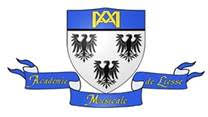 Pour faciliter la mise en route scolaire des élèves, le chœur ne donne aucun concert avant le 8 octobre de chaque rentrée.Nom de l’église :Nom du curé :Adresse :Téléphone :Nom et mail du responsable de l’organisation :Merci de votre intérêt pour notre chœur, afin de nous permettre de répondre plus rapidement à votre demande, pouvez-vous nous envoyer :                               -une photo de l’intérieur et de l’extérieur de votre église                             -remplir le formulaire ci-dessousEtat de l’église, est-elle en travaux ?Est-elle chauffée en hiver ? Nombre de places ?Possibilité de répéter avant le concert, messe anticipée… ?Heures des messes dominicales ?Type d’orgue et son emplacement ?Coordonnées de votre organiste ? Peut-on chanter où nous le souhaitons par rapport à l’acoustique ?Pouvez-vous nous prêter un micro pour annoncer les chants ?Y-a-t-il une salle pour poser les affaires et éventuellement dîner ?Y-a-t-il des toilettes ? Combien ?Financez-vous les frais de transports ( entre 350et 1300euros selon le kilométrage)?    Distance (en km et temps) entre le lieu de concert et Notre Dame de Liesse ?  Donnez-vous un  cachet des artistes ?Pouvons-nous faire une quête et vendre des cd (nos concerts sont « entrée libre »)?Pouvez-vous annoncer le concert sur la feuille paroissiale et sur votre site ? Connaissez-vous les journaux locaux, avez-vous la possibilité de les contacter et de nous aider à  promouvoir le concert ?                                                                                                                       Renvoyer à l’adresse suivante : concerts.aml@gmail.com  